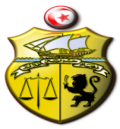 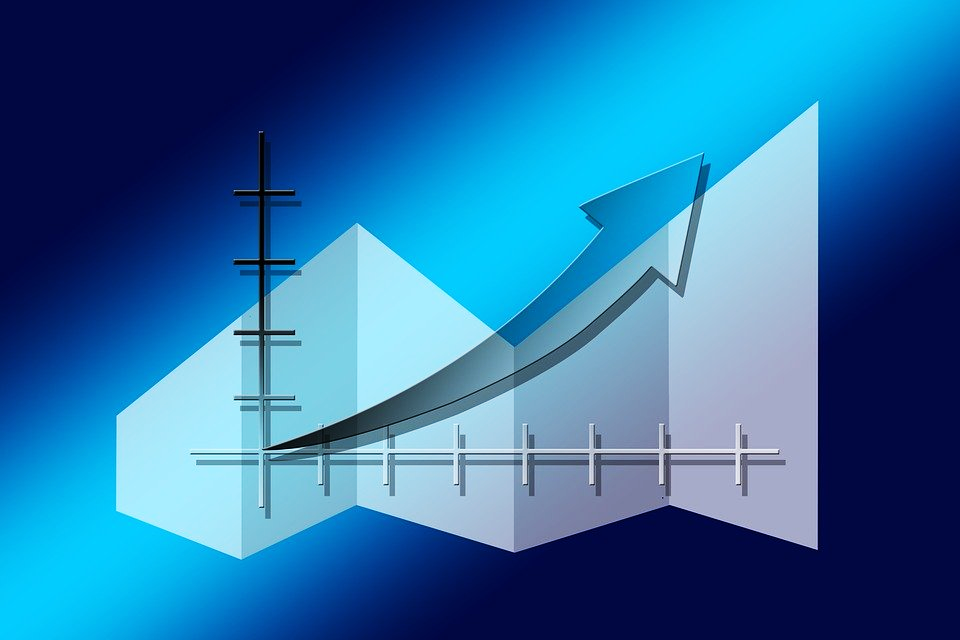 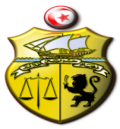 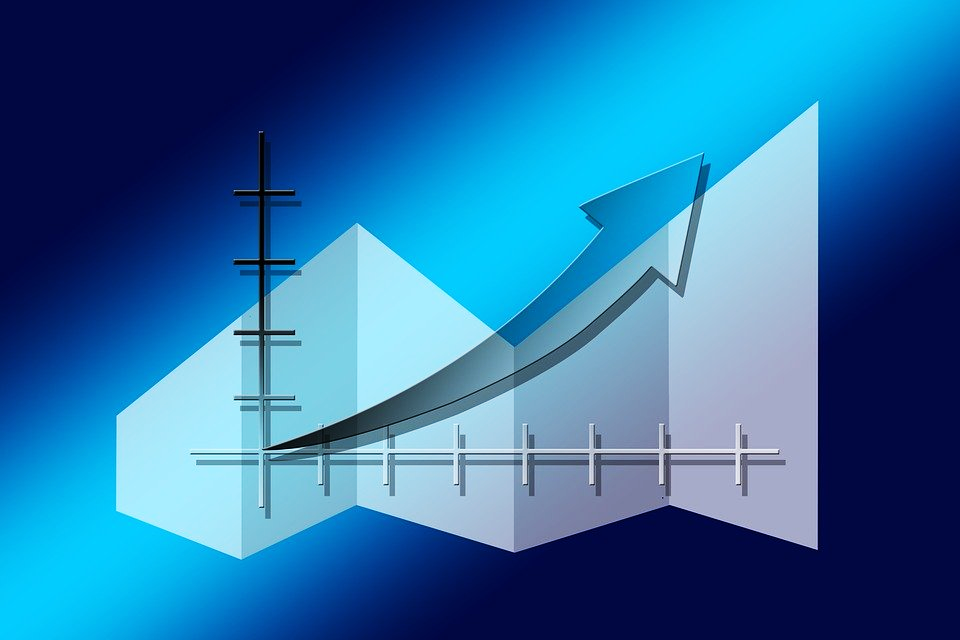             المصدر : الإدارة العامة للاقتناء والتحديد                                                                                                  إحصائيات حول مؤشرات التصرف في أملاك الدولة العقارية لسنة 2021     المصدر : الإدارة العامة للاقتناء والتحديد                                                                                                           إحصائيات حول مؤشرات التصرف في أملاك الدولة العقارية لسنة 2021     المصدر : الإدارة العامة للاقتناء والتحديد                                                                                                           إحصائيات حول مؤشرات التصرف في أملاك الدولة العقارية لسنة 2021     المصدر : الإدارة العامة للاقتناء والتحديد                                                                                                           إحصائيات حول مؤشرات التصرف في أملاك الدولة العقارية لسنة 2021     المصدر : الإدارة العامة للاقتناء والتحديد                                                                                                           إحصائيات حول مؤشرات التصرف في أملاك الدولة العقارية لسنة 2021     المصدر : الإدارة العامة للاقتناء والتحديد                                                                                                           إحصائيات حول مؤشرات التصرف في أملاك الدولة العقارية لسنة 2021     المصدر : الإدارة العامة للتصرف والبيوعات                                                                                                      إحصائيات حول مؤشرات التصرف في أملاك الدولة العقارية لسنة 2021المصدر : الإدارة العامة للتصرف والبيوعات                                                                                                      إحصائيات حول مؤشرات التصرف في أملاك الدولة العقارية لسنة 2021     المصدر : الإدارة العامة للتصرف والبيوعات                                                                                                       إحصائيات حول مؤشرات التصرف في أملاك الدولة العقارية لسنة 2021     المصدر : الإدارة العامة للتصرف والبيوعات                                                                                                      إحصائيات حول مؤشرات التصرف في أملاك الدولة العقارية لسنة 2021	       المصدر : الإدارة العامة للتصرف والبيوعات                                                                                           إحصائيات حول مؤشرات التصرف في أملاك الدولة العقارية لسنة 2021       المصدر : الإدارة العامة للتصرف والبيوعات                                                                                          إحصائيات حول مؤشرات التصرف في أملاك الدولة العقارية لسنة 2021 المصدر : الإدارة العامة للعقارات الفلاحية                                                                                                   إحصائيات حول مؤشرات التصرف في أملاك الدولة العقارية لسنة 2021	            المصدر : الإدارة العامة للعقارات الفلاحية                                                                                      إحصائيات حول مؤشرات التصرف في أملاك الدولة العقارية لسنة 2021	    المصدر : الإدارة العامة للعقارات الفلاحية                                                                                                     إحصائيات حول مؤشرات التصرف في أملاك الدولة العقارية لسنة 2021	المصدر : الإدارة العامة لأملاك الاجانب                                                                                                   إحصائيات حول مؤشرات التصرف في أملاك الدولة العقارية لسنة 2021	المصدر : الإدارة العامة للاختبارات                                                                                                                 إحصائيات حول مؤشرات التصرف في أملاك الدولة العقارية لسنة 2021	المصدر : الإدارة العامة للاختبارات                                                                                                            إحصائيات حول مؤشرات التصرف في أملاك الدولة العقارية لسنة 2021	المصدر : وحدة التصرف حسب الاهداف لتسوية وضعيات المستغلين بصفة قانونية لعقارات دولية فلاحية                                                                                     إحصائيات حول مؤشرات التصرف في أملاك الدولة العقارية لسنة 2021	المصدر : وحدة التصرف حسب الاهداف لتسوية الوضعيات العقارية للتجمعات السكنية القديمة                                                                                    إحصائيات حول مؤشرات التصرف في أملاك الدولة العقارية لسنة 2021جدول حول عمليات تضمين العقارات التابعة لملك الدولة الخاص غير الفلاحي بالسجل الإلكتروني خلال سنة 2021جدول حول عمليات تضمين العقارات التابعة لملك الدولة العام  بالسجل الإلكتروني خلال سنة 2021	المصدر : الإدارة العامة لضبط الأملاك العمومية                                                                                                  إحصائيات حول مؤشرات التصرف في أملاك الدولة العقارية لسنة 2021جدول حول عمليات تضمين العقارات التابعة لملك الدولة الخاص الفلاحي  بالسجل الإلكتروني خلال سنة 2021	المصدر : الإدارة العامة لضبط الأملاك العمومية                                                                                             إحصائيات حول مؤشرات التصرف في أملاك الدولة العقارية لسنة 2021جدول حول عمليات تحرير الحوزة العقارية لفائدة المشاريع العمومية    جدول حول عمليات تحرير الحوزة العقارية لفائدة المشاريع العمومية    جدول حول عمليات تحرير الحوزة العقارية لفائدة المشاريع العمومية    جدول حول عمليات تحرير الحوزة العقارية لفائدة المشاريع العمومية    جدول حول عمليات تحرير الحوزة العقارية لفائدة المشاريع العمومية    المنجزة خلال سنة 2021المنجزة خلال سنة 2021المنجزة خلال سنة 2021المنجزة خلال سنة 2021المنجزة خلال سنة 2021عدد العقود المبرمةالقيمة المالية للمساحة المسواة (د)المساحة المسواة لفائدة المشروع  (هك)القيمة المالية للمشروع  (د)المساحة الجملية للمشروع ( هك )التصنيفالتصنيفالعمليةــــــــــــ18.288.795,50069,3115ملفات معروضة على لجان الاقتناء( 21 مشروع)المرحلة التي وصل اليها المشروعالانتزاعــــــــــــ384.215.524,0001343,6245أوامر بصدد التأشير والنشر(53 مشروع)المرحلة التي وصل اليها المشروعالانتزاعــــــــــــ237.600.033,7261164,7962أوامر معروضة على رئاسة الحكومة( 28 مشروع)المرحلة التي وصل اليها المشروعالانتزاعــــ14.621.215,70040,317314.621.215,70040,3173أوامر انتزاع صادرة (12 امر انتزاع)المرحلة التي وصل اليها المشروعالانتزاعــــ14.621.215,70040,3173270.510.045,0002618,0195المجموع (129 مشروع)المجموع (129 مشروع)المجموع (129 مشروع)2336.287.888,421 120,1807ــــــــالملك العمومي للطرقاتملك الدولة العامالاقتناء بالمراضاة712.227.887,781120,6828ــــــــالملك العمومي للمياهملك الدولة العامالاقتناء بالمراضاة326.7990,0279ــــــــالملك العمومي للسكك الحديديةملك الدولة العامالاقتناء بالمراضاة4343.301.4434,2414ــــــــالملك العمومي الاثريملك الدولة العامالاقتناء بالمراضاة5255.6400,6319ــــــــوزارة الدفاعملك الدولة الخاصالاقتناء بالمراضاة5158.8400,765ــــــــوزارة الداخليةملك الدولة الخاصالاقتناء بالمراضاة727103303,3284ــــــــوزارة التربيةملك الدولة الخاصالاقتناء بالمراضاة81060346.045 1,0102ــــــــوزارة الشؤون الاجتماعيةملك الدولة الخاصالاقتناء بالمراضاة35138.842 5174.988 مــــــــوزارة الصناعة والطاقة والمناجمملك الدولة الخاصالاقتناء بالمراضاة33913.076.171,532251,986ــــــــالمجموعالمجموعالاقتناء بالمراضاة1249.0000,3736ــــــــالملك العمومي للطرقاتملك الدولة العامالمعاوضة26901.28999,3376ــــــــالملك العمومي للمياهملك الدولة العامالمعاوضة12811.79426,227ــــــــملك الدولة الخاصملك الدولة الخاصالمعاوضة391.960.083125,9382ــــــــالمجموعالمجموعالمعاوضة71-9,1700ــــــــالملك العمومي للمساجدالملك العمومي للمساجدالهبات11-0,6302ــــــــملك الدولة الخاصملك الدولة الخاصالهبات82-9,8002ــــــــالمجموعالمجموعالهبات46029.657.470,232427,4417ــــــــالمجموع العامالمجموع العامالمجموع العامجدول حول عمليات تسجيل الأراضي المتأتية من أعمال لجان الاستقصاء والتحديدجدول حول عمليات تسجيل الأراضي المتأتية من أعمال لجان الاستقصاء والتحديدجدول حول عمليات تسجيل الأراضي المتأتية من أعمال لجان الاستقصاء والتحديدالمنجزة خلال سنة 2021المنجزة خلال سنة 2021المنجزة خلال سنة 2021الولايةعدد العقاراتالمساحة/م.مالولايةعدد العقاراتالمساحة/م.مالمنستير46690قابس18721القصرين316473320بن عروس44864سليانة190048توزر3801878تطاوين411164مدنين32866قبلي7200536منوبة2376نابل5146296الكاف2167قفصة6201223المهدية1816325المجموع917964474جدول حول عمليات تحديد ملك الدولة الخاصجدول حول عمليات تحديد ملك الدولة الخاصجدول حول عمليات تحديد ملك الدولة الخاصجدول حول عمليات تحديد ملك الدولة الخاصالمنجزة سنة 2021المنجزة سنة 2021المنجزة سنة 2021المنجزة سنة 2021العقارات المصادق على تحديدها بأمرالعقارات المصادق على تحديدها بأمرالعقارات المصادق على تحديدها بأمرالعقارات المصادق على تحديدها بأمرالولايةعدد العقاراتالمساحة/م.مالقيمة  المقترحة من اللجان/دتوزر114853984456الكاف1176552000تونس56035282797قفصة3122855193598المجمـــــــــوع101616053532851توزيع العقارات المصادق على تحديدها بأمرسنة 2021 حسب الولاياتتوزيع العقارات المصادق على تحديدها بأمرسنة 2021 حسب الولاياتتوزيع العقارات المصادق على تحديدها بأمرسنة 2021 حسب الولاياتتوزيع العقارات المصادق على تحديدها بأمرسنة 2021 حسب الولاياتتوزيع العقارات المصادق على تحديدها بأمرسنة 2021 حسب الولاياتجدول حول عمليات تسجيل المساكن الإدارية والمؤسسات العموميةجدول حول عمليات تسجيل المساكن الإدارية والمؤسسات العموميةجدول حول عمليات تسجيل المساكن الإدارية والمؤسسات العموميةجدول حول عمليات تسجيل المساكن الإدارية والمؤسسات العموميةالمنجزة خلال سنة 2021المنجزة خلال سنة 2021المنجزة خلال سنة 2021المنجزة خلال سنة 2021الولايةعدد العقاراتالمساحة/م.مالولايةعدد العقاراتالمساحة/م.مالمنستير1312قابس222608بن عروس1585صفاقس229210مدنين37450قبلي25636بنزرت21570سوسة31940نابل511769الكاف33973قفصة312663المجموع2797716جدول حول عمليات التصرف في العقارات الدولية غير الفلاحيةجدول حول عمليات التصرف في العقارات الدولية غير الفلاحيةجدول حول عمليات التصرف في العقارات الدولية غير الفلاحيةجدول حول عمليات التصرف في العقارات الدولية غير الفلاحيةجدول حول عمليات التصرف في العقارات الدولية غير الفلاحيةجدول حول عمليات التصرف في العقارات الدولية غير الفلاحيةالمنجزة خلال سنة2021 المنجزة خلال سنة2021 المنجزة خلال سنة2021 المنجزة خلال سنة2021 المنجزة خلال سنة2021 المنجزة خلال سنة2021 نسبة الإنجازبالمقارنة مع مجموع الملفات الواردة(%)    القيمة المالية       (أ.د)المساحة  الجملية (هك)عدد الملفات المنجزةعدد الملفات القابلة للتوظيف العملية84ــــ122,8193126150التخصيص33,815 173 707,16244,59172265التفويت في العقارات38,13 551 342,00114,63821مقاطع 22,6ــــــــ731التسويغ6118 725 049,162282,041163267 المجموعجدول حول تخصيص العقارات الدولية غير الفلاحية جدول حول تخصيص العقارات الدولية غير الفلاحية جدول حول تخصيص العقارات الدولية غير الفلاحية جدول حول تخصيص العقارات الدولية غير الفلاحية  خلال سنة 2021 خلال سنة 2021 خلال سنة 2021 خلال سنة 2021الجهة الطالبةعدد المشاريعالمساحـــــة  (هك)الجهة الطالبةعدد المشاريعالمساحـــــة  (هك)رئاسة الجمهورىة 10,8869وزارة الدفاع الوطني 42,1350وزارة العدل 30,9803وزارة الداخلية  2015,4445    وزارة التربية  2124,9703الشؤون المحلية و البيئة 1549,6648وزارة التعليم العالي 46,0047وزارة التجهيز والاسكان 32,3009وزارة أملاك الدولة 10,0128وزارة الصحة 131,2311وزارة المالية 71,8540وزارة الشؤون الإجتماعية 60,3956وزارة التكوين المهني و التشغيل 10,0800وزارة المرأة و الاسرة 81,0482وزارة الثقافة 82,3200وزارة الشباب و الرياضة 813,1713وزارة التجارة 10,0813وزارة الشؤون الدينية 20,2376المجموع 126122,8193جدول حول عمليات التفويت في ملك الدولة العقاري الخاص غير الفلاحيجدول حول عمليات التفويت في ملك الدولة العقاري الخاص غير الفلاحيجدول حول عمليات التفويت في ملك الدولة العقاري الخاص غير الفلاحيجدول حول عمليات التفويت في ملك الدولة العقاري الخاص غير الفلاحيجدول حول عمليات التفويت في ملك الدولة العقاري الخاص غير الفلاحيالمنجزة خلال سنة 2021 المنجزة خلال سنة 2021 المنجزة خلال سنة 2021 المنجزة خلال سنة 2021 المنجزة خلال سنة 2021 المبالغ المستخلصة( أ. د )  القيمة الحقيقية للعقار(أ.د)المساحة (هك)الجهة المنتفعة بالتفويتــ63.648،000 7,9560المجالس الجهوية  ــ11.071.619,302 31,4787البلديات 5 039 655,573ــــالوكالات العقارية 1 780 992,000ــــالاقطاب التكنولوجية 946 140,0003.594.880,0001,1288المؤسسات العمومية و الشركات الوطنية 99,9486.216,000 0,0148الهيئات و المنظمات الوطنية والجمعيات 2 160 000,000ــــالشركات الخاصة ــــــالسكن الإجتماعي ــ437.343,860 0,1554الاشخاص الطبيعيين 10 468 807,32415.173.707,162 44,5916المجموع جدول حول العقود المبرمة بعنوان الكراءات جدول حول العقود المبرمة بعنوان الكراءات جدول حول العقود المبرمة بعنوان الكراءات جدول حول العقود المبرمة بعنوان الكراءات جدول حول العقود المبرمة بعنوان الكراءات جدول حول العقود المبرمة بعنوان الكراءات جدول حول العقود المبرمة بعنوان الكراءات جدول حول العقود المبرمة بعنوان الكراءات جدول حول العقود المبرمة بعنوان الكراءات والّلزمات والحيازات الوقتية والمقاطعوالّلزمات والحيازات الوقتية والمقاطعوالّلزمات والحيازات الوقتية والمقاطعوالّلزمات والحيازات الوقتية والمقاطعوالّلزمات والحيازات الوقتية والمقاطعوالّلزمات والحيازات الوقتية والمقاطعوالّلزمات والحيازات الوقتية والمقاطعوالّلزمات والحيازات الوقتية والمقاطعوالّلزمات والحيازات الوقتية والمقاطعخلال سنة 2021خلال سنة 2021خلال سنة 2021خلال سنة 2021خلال سنة 2021خلال سنة 2021خلال سنة 2021خلال سنة 2021خلال سنة 2021اللزمات والحيازة الوقتيةاللزمات والحيازة الوقتيةاللزمات والحيازة الوقتيةمقاطعمقاطعمقاطعمبانيمبانيالجهة المنتفعة/ العمليةالقيمة المالية(أ.د)عدد العقودعدد العقودالقيمة المالية(أ.د)عدد العقودعدد العقودالقيمة المالية(أ.د)عدد العقودالجهة المنتفعة/ العمليةــــــ343 040,00055ــــشركات خاصةــــــ105 024,26033ــــأشخاص طبيعيونــــــــــــــــفئات أخرىــــــ448 064,26088ــــالمجموعجدول حول العقارات الفلاحية المسوغةجدول حول العقارات الفلاحية المسوغةجدول حول العقارات الفلاحية المسوغةجدول حول العقارات الفلاحية المسوغةجدول حول العقارات الفلاحية المسوغةجدول حول العقارات الفلاحية المسوغةجدول حول العقارات الفلاحية المسوغة خلال سنة 2021 خلال سنة 2021 خلال سنة 2021 خلال سنة 2021 خلال سنة 2021 خلال سنة 2021 خلال سنة 2021العمليات التي بصدد الانجازالعمليات التي بصدد الانجازالعمليات المنجزة العمليات المنجزة العمليات المنجزة الولاية/ المقاسم المسوغةالولاية/ المقاسم المسوغةالمساحة الجملية (هك)عدد المقاسمالمساحة الجملية (هك)عدد العقود المبرمةعدد العقود المبرمةالولاية/ المقاسم المسوغةالولاية/ المقاسم المسوغةتونستونستونستونستونستونستونســــــــــمقاسم مسوغة بالإشهار و المزاد العلني أو بالمراكنةمقاسم مسوغة بالإشهار و المزاد العلني أو بالمراكنةــــــــــمقاسم مسوغة  لفنيين  و لشركات الإحياء و التنمية الفلاحيةمقاسم مسوغة  لفنيين  و لشركات الإحياء و التنمية الفلاحيةــــــــــالمقاسم المسوغة للفلاحين الشبان والعملة القدامى والمتعاضدينالمقاسم المسوغة للفلاحين الشبان والعملة القدامى والمتعاضدينــــــــــالمقاسم المسوغة للعاطلين عن العمل من أصحاب الشهائد العليا المقاسم المسوغة للعاطلين عن العمل من أصحاب الشهائد العليا ــــــــــالمقاسم المسوغة لفائدة غير حاملي الشهائد العليا المقاسم المسوغة لفائدة غير حاملي الشهائد العليا ــــــــــالمجموعالمجموعأريانةأريانةأريانةأريانةأريانةأريانةأريانةــــ48,05741313مقاسم مسوغة بالإشهار و المزاد العلني أو بالمراكنةمقاسم مسوغة بالإشهار و المزاد العلني أو بالمراكنةــــــــــمقاسم مسوغة  لفنيين  و لشركات الإحياء و التنمية الفلاحيةمقاسم مسوغة  لفنيين  و لشركات الإحياء و التنمية الفلاحيةــــــــــالمقاسم المسوغة للفلاحين الشبان والعملة القدامى والمتعاضدينالمقاسم المسوغة للفلاحين الشبان والعملة القدامى والمتعاضدينــــــــــالمقاسم المسوغة للعاطلين عن العمل من أصحاب الشهائد العليا المقاسم المسوغة للعاطلين عن العمل من أصحاب الشهائد العليا ــــــــــالمقاسم المسوغة لفائدة غير حاملي الشهائد العليا المقاسم المسوغة لفائدة غير حاملي الشهائد العليا ــــ48,05741313المجموعالمجموعبن عروسبن عروسبن عروسبن عروسبن عروسبن عروسبن عروســــ31,150044مقاسم مسوغة بالإشهار و المزاد العلني أو بالمراكنةمقاسم مسوغة بالإشهار و المزاد العلني أو بالمراكنةــــــــــمقاسم مسوغة  لفنيين  و لشركات الإحياء و التنمية الفلاحيةمقاسم مسوغة  لفنيين  و لشركات الإحياء و التنمية الفلاحية4,3060213,971455المقاسم المسوغة للفلاحين الشبان والعملة القدامى والمتعاضدينالمقاسم المسوغة للفلاحين الشبان والعملة القدامى والمتعاضدينــــــــــالمقاسم المسوغة للعاطلين عن العمل من أصحاب الشهائد العليا المقاسم المسوغة للعاطلين عن العمل من أصحاب الشهائد العليا ــــــــــالمقاسم المسوغة لفائدة غير حاملي الشهائد العليا المقاسم المسوغة لفائدة غير حاملي الشهائد العليا 4,3060245,121499المجموعالمجموعمنوبةمنوبةمنوبةمنوبةمنوبةمنوبةمنوبةــــ66,59871616مقاسم مسوغة بالإشهار و المزاد العلني أو بالمراكنةمقاسم مسوغة بالإشهار و المزاد العلني أو بالمراكنة676,03974429,246966مقاسم مسوغة  لفنيين  و لشركات الإحياء و التنمية الفلاحيةمقاسم مسوغة  لفنيين  و لشركات الإحياء و التنمية الفلاحية115,62939162,46871616المقاسم المسوغة للفلاحين الشبان والعملة القدامى والمتعاضدينالمقاسم المسوغة للفلاحين الشبان والعملة القدامى والمتعاضدينــــــــــالمقاسم المسوغة للعاطلين عن العمل من أصحاب الشهائد العليا المقاسم المسوغة للعاطلين عن العمل من أصحاب الشهائد العليا ــــــــــالمقاسم المسوغة لفائدة غير حاملي الشهائد العليا المقاسم المسوغة لفائدة غير حاملي الشهائد العليا 791,66913658,31433838المجموعالمجموع791,66913658,31433838المجموعالمجموعنابلنابلنابلنابلنابلنابلنابلــــ65,542099مقاسم مسوغة بالإشهار و المزاد العلني أو بالمراكنةمقاسم مسوغة بالإشهار و المزاد العلني أو بالمراكنةــــــــــمقاسم مسوغة  لفنيين  و لشركات الإحياء و التنمية الفلاحيةمقاسم مسوغة  لفنيين  و لشركات الإحياء و التنمية الفلاحية17,4807412,534922المقاسم المسوغة للفلاحين الشبان والعملة القدامى والمتعاضدينالمقاسم المسوغة للفلاحين الشبان والعملة القدامى والمتعاضدينــــــــــالمقاسم المسوغة للعاطلين عن العمل من أصحاب الشهائد العليا المقاسم المسوغة للعاطلين عن العمل من أصحاب الشهائد العليا ــــــــــالمقاسم المسوغة لفائدة غير حاملي الشهائد العليا المقاسم المسوغة لفائدة غير حاملي الشهائد العليا 17,4807478,07691111المجموعالمجموعزغوانزغوانزغوانزغوانزغوانزغوانزغوانــــ173,326999مقاسم مسوغة بالإشهار و المزاد العلني أو بالمراكنةمقاسم مسوغة بالإشهار و المزاد العلني أو بالمراكنةــــــــــمقاسم مسوغة  لفنيين  و لشركات الإحياء و التنمية الفلاحيةمقاسم مسوغة  لفنيين  و لشركات الإحياء و التنمية الفلاحية16,0000110,000011المقاسم المسوغة للفلاحين الشبان والعملة القدامى والمتعاضدينالمقاسم المسوغة للفلاحين الشبان والعملة القدامى والمتعاضدينــــــــــالمقاسم المسوغة للعاطلين عن العمل من أصحاب الشهائد العليا المقاسم المسوغة للعاطلين عن العمل من أصحاب الشهائد العليا ــــــــــالمقاسم المسوغة لفائدة غير حاملي الشهائد العليا المقاسم المسوغة لفائدة غير حاملي الشهائد العليا 16,00001183,32691010المجموعالمجموعبنزرتبنزرتبنزرتبنزرتبنزرتبنزرتبنزرتــــ45,040844مقاسم مسوغة بالإشهار و المزاد العلني أو بالمراكنةمقاسم مسوغة بالإشهار و المزاد العلني أو بالمراكنة360,00001354,950644مقاسم مسوغة  لفنيين  و لشركات الإحياء و التنمية الفلاحيةمقاسم مسوغة  لفنيين  و لشركات الإحياء و التنمية الفلاحية99,204510173,58991717المقاسم المسوغة للفلاحين الشبان والعملة القدامى والمتعاضدينالمقاسم المسوغة للفلاحين الشبان والعملة القدامى والمتعاضدينــــــــــالمقاسم المسوغة للعاطلين عن العمل من أصحاب الشهائد العليا المقاسم المسوغة للعاطلين عن العمل من أصحاب الشهائد العليا ــــــــــالمقاسم المسوغة لفائدة غير حاملي الشهائد العليا المقاسم المسوغة لفائدة غير حاملي الشهائد العليا 459,204511573,58132525المجموعالمجموعباجةباجةباجةباجةباجةباجةباجةــــ7,362533مقاسم مسوغة بالإشهار و المزاد العلني أو بالمراكنةمقاسم مسوغة بالإشهار و المزاد العلني أو بالمراكنة428,370022319,41311313مقاسم مسوغة  لفنيين  و لشركات الإحياء و التنمية الفلاحيةمقاسم مسوغة  لفنيين  و لشركات الإحياء و التنمية الفلاحيةــــــــــالمقاسم المسوغة للفلاحين الشبان والعملة القدامى والمتعاضدينالمقاسم المسوغة للفلاحين الشبان والعملة القدامى والمتعاضدينــــــــــالمقاسم المسوغة للعاطلين عن العمل من أصحاب الشهائد العليا المقاسم المسوغة للعاطلين عن العمل من أصحاب الشهائد العليا ــــــــــالمقاسم المسوغة لفائدة غير حاملي الشهائد العليا المقاسم المسوغة لفائدة غير حاملي الشهائد العليا 428,370022326,77561616المجموعالمجموعجندوبةجندوبةجندوبةجندوبةجندوبةجندوبةجندوبةــــ518,521255مقاسم مسوغة بالإشهار و المزاد العلني أو بالمراكنةمقاسم مسوغة بالإشهار و المزاد العلني أو بالمراكنةــــــــــمقاسم مسوغة  لفنيين  و لشركات الإحياء و التنمية الفلاحيةمقاسم مسوغة  لفنيين  و لشركات الإحياء و التنمية الفلاحيةــــ2,930211المقاسم المسوغة للفلاحين الشبان والعملة القدامى والمتعاضدينالمقاسم المسوغة للفلاحين الشبان والعملة القدامى والمتعاضدينــــــــــالمقاسم المسوغة للعاطلين عن العمل من أصحاب الشهائد العليا المقاسم المسوغة للعاطلين عن العمل من أصحاب الشهائد العليا ــــــــــالمقاسم المسوغة لفائدة غير حاملي الشهائد العليا المقاسم المسوغة لفائدة غير حاملي الشهائد العليا ــــ521,451466المجموعالمجموعالكاف الكاف الكاف الكاف الكاف الكاف الكاف ــــ131,511499مقاسم مسوغة بالإشهار و المزاد العلني أو بالمراكنةمقاسم مسوغة بالإشهار و المزاد العلني أو بالمراكنة470,00001ــــــمقاسم مسوغة  لفنيين  و لشركات الإحياء و التنمية الفلاحيةمقاسم مسوغة  لفنيين  و لشركات الإحياء و التنمية الفلاحيةــــ7,530011المقاسم المسوغة للفلاحين الشبان والعملة القدامى والمتعاضدينالمقاسم المسوغة للفلاحين الشبان والعملة القدامى والمتعاضدينــــــــــالمقاسم المسوغة للعاطلين عن العمل من أصحاب الشهائد العليا المقاسم المسوغة للعاطلين عن العمل من أصحاب الشهائد العليا ــــــــــالمقاسم المسوغة لفائدة غير حاملي الشهائد العليا المقاسم المسوغة لفائدة غير حاملي الشهائد العليا 470,00001,0000139,04141010المجموعالمجموعسليانةسليانةسليانةسليانةسليانةسليانةسليانةــــ5,00005,00001مقاسم مسوغة بالإشهار و المزاد العلني أو بالمراكنةمقاسم مسوغة بالإشهار و المزاد العلني أو بالمراكنة352,0000262,522762,52271مقاسم مسوغة  لفنيين  و لشركات الإحياء و التنمية الفلاحيةمقاسم مسوغة  لفنيين  و لشركات الإحياء و التنمية الفلاحية44,2161363,341163,34114المقاسم المسوغة للفلاحين الشبان والعملة القدامى والمتعاضدينالمقاسم المسوغة للفلاحين الشبان والعملة القدامى والمتعاضدينــــــــــالمقاسم المسوغة للعاطلين عن العمل من أصحاب الشهائد العليا المقاسم المسوغة للعاطلين عن العمل من أصحاب الشهائد العليا ــــــــــالمقاسم المسوغة لفائدة غير حاملي الشهائد العليا المقاسم المسوغة لفائدة غير حاملي الشهائد العليا 396,21615130,8638130,86386المجموعالمجموعالقيروانالقيروانالقيروانالقيروانالقيروانالقيروانالقيروانــــ99,889699,88962929مقاسم مسوغة بالإشهار و المزاد العلني أو بالمراكنةــــــــــــمقاسم مسوغة  لفنيين  و لشركات الإحياء و التنمية الفلاحية5,213015,21305,213011المقاسم المسوغة للفلاحين الشبان والعملة القدامى والمتعاضدينــــــــــــالمقاسم المسوغة للعاطلين عن العمل من أصحاب الشهائد العليا ــــــــــــالمقاسم المسوغة لفائدة غير حاملي الشهائد العليا 5,21301105,1026105,10263030المجموعالقصرينالقصرينالقصرينالقصرينالقصرينالقصرينالقصرينــــ55,956755,956777مقاسم مسوغة بالإشهار و المزاد العلني أو بالمراكنةــــــــــــمقاسم مسوغة  لفنيين  و لشركات الإحياء و التنمية الفلاحيةــــــــــــالمقاسم المسوغة للفلاحين الشبان والعملة القدامى والمتعاضدينــــــــــــالمقاسم المسوغة للعاطلين عن العمل من أصحاب الشهائد العليا ــــــــــــالمقاسم المسوغة لفائدة غير حاملي الشهائد العليا ــــ55,956755,956777المجموعسيدي بوزيدسيدي بوزيدسيدي بوزيدسيدي بوزيدسيدي بوزيدسيدي بوزيدسيدي بوزيدــــ3,60003,600011مقاسم مسوغة بالإشهار و المزاد العلني أو بالمراكنةــــــــــــمقاسم مسوغة  لفنيين  و لشركات الإحياء و التنمية الفلاحيةــــــــــــالمقاسم المسوغة للفلاحين الشبان والعملة القدامى والمتعاضدينــــــــــــالمقاسم المسوغة للعاطلين عن العمل من أصحاب الشهائد العليا ــــــــــــالمقاسم المسوغة لفائدة غير حاملي الشهائد العليا ــــ3,60003,600011المجموعسوسةسوسةسوسةــــ183,6530183,65302525مقاسم مسوغة بالإشهار و المزاد العلني أو بالمراكنةــــــــــــمقاسم مسوغة  لفنيين  و لشركات الإحياء و التنمية الفلاحيةــــــــــــالمقاسم المسوغة للفلاحين الشبان والعملة القدامى والمتعاضدينــــــــــــالمقاسم المسوغة للعاطلين عن العمل من أصحاب الشهائد العليا وغيرهم ــــــــــــالمقاسم المسوغة لفائدة غير حاملي الشهائد العليا ــــ183,6530183,65302525المجموعالمنستيرالمنستيرالمنستيرالمنستيرالمنستيرالمنستيرالمنستيرــــ34,488834,48883131مقاسم مسوغة بالإشهار و المزاد العلني أو بالمراكنةــــــــــــمقاسم مسوغة  لفنيين  و لشركات الإحياء و التنمية الفلاحيةــــــــــــالمقاسم المسوغة للفلاحين الشبان والعملة القدامى والمتعاضدينــــــــــــالمقاسم المسوغة للعاطلين عن العمل من أصحاب الشهائد العليا ــــــــــــالمقاسم المسوغة لفائدة غير حاملي الشهائد العليا 34,488834,488831  31  المجموعالمهديةالمهديةالمهديةالمهديةالمهديةالمهديةالمهديةــــ53,854253,854277مقاسم مسوغة بالإشهار و المزاد العلني أو بالمراكنةــــــــــــمقاسم مسوغة  لفنيين  و لشركات الإحياء و التنمية الفلاحيةــــــــــــالمقاسم المسوغة للفلاحين الشبان والعملة القدامى والمتعاضدينــــــــــــالمقاسم المسوغة للعاطلين عن العمل من أصحاب الشهائد العليا ــــــــــــالمقاسم المسوغة لفائدة غير حاملي الشهائد العليا 53,854253,854277المجموعصفاقسصفاقسصفاقسصفاقسصفاقسصفاقسصفاقســــ83,057383,057388مقاسم مسوغة بالإشهار و المزاد العلني أو بالمراكنةــــــــــــمقاسم مسوغة  لفنيين  و لشركات الإحياء و التنمية الفلاحية70,25004ــــــــالمقاسم المسوغة للفلاحين الشبان والعملة القدامى والمتعاضدينــــــــــــالمقاسم المسوغة للعاطلين عن العمل من أصحاب الشهائد العليا ــــــــــــالمقاسم المسوغة لفائدة غير حاملي الشهائد العليا 70,2500483,057383,057388المجموعقفصةقفصةقفصةقفصةقفصةقفصةقفصةــــــــــــمقاسم مسوغة بالإشهار و المزاد العلني أو بالمراكنةــــــــــــمقاسم مسوغة  لفنيين  و لشركات الإحياء و التنمية الفلاحيةــــــــــــالمقاسم المسوغة للفلاحين الشبان والعملة القدامى والمتعاضدينــــــــــــالمقاسم المسوغة للعاطلين عن العمل من أصحاب الشهائد العليا ــــــــــــالمقاسم المسوغة لفائدة غير حاملي الشهائد العليا ــــــــــــالمجموعتوزرتوزرتوزرتوزرتوزرتوزرتوزرــــ3,77383,773822مقاسم مسوغة بالإشهار و المزاد العلني أو بالمراكنةــــــــــــمقاسم مسوغة  لفنيين  و لشركات الإحياء و التنمية الفلاحية7,002564,06004,060044المقاسم المسوغة للفلاحين الشبان والعملة القدامى والمتعاضدينــــــــــــالمقاسم المسوغة للعاطلين عن العمل من أصحاب الشهائد العليا ــــــــــــالمقاسم المسوغة لفائدة غير حاملي الشهائد العليا 7,002567,83387,833866المجموعقبليقبليقبليقبليقبليقبليقبليــــــــــــمقاسم مسوغة بالإشهار و المزاد العلني أو بالمراكنةــــــــــــمقاسم مسوغة  لفنيين  و لشركات الإحياء و التنمية الفلاحيةــــ0,18000,180066المقاسم المسوغة للفلاحين الشبان والعملة القدامى والمتعاضدينــــــــــــالمقاسم المسوغة للعاطلين عن العمل من أصحاب الشهائد العليا ــــــــــــالمقاسم المسوغة لفائدة غير حاملي الشهائد العليا ــــ0,18000,180066المجموعقابسقابسقابسقابسقابسقابسقابســــ34,314734,31471717مقاسم مسوغة بالإشهار و المزاد العلني أو بالمراكنةــــــــــــمقاسم مسوغة  لفنيين  و لشركات الإحياء و التنمية الفلاحيةــــــــــــالمقاسم المسوغة للفلاحين الشبان والعملة القدامى والمتعاضدينــــــــــــالمقاسم المسوغة للعاطلين عن العمل من أصحاب الشهائد العليا ــــــــــــالمقاسم المسوغة لفائدة غير حاملي الشهائد العليا ــــ34,314734,31471717المجموعمدنينمدنينمدنينمدنينمدنينمدنينمدنينــــ28,819628,819644مقاسم مسوغة بالإشهار و المزاد العلني أو بالمراكنةــــــــــــمقاسم مسوغة  لفنيين  و لشركات الإحياء و التنمية الفلاحيةــــــــــــالمقاسم المسوغة للفلاحين الشبان والعملة القدامى والمتعاضدينــــــــــــالمقاسم المسوغة للعاطلين عن العمل من أصحاب الشهائد العليا ــــــــــــالمقاسم المسوغة لفائدة غير حاملي الشهائد العليا ــــ28,819628,81964  4  المجموعتطاوينتطاوينتطاوينتطاوينتطاوينتطاوينتطاوينــــــــــــمقاسم مسوغة بالإشهار و المزاد العلني أو بالمراكنةــــــــــــمقاسم مسوغة  لفنيين  و لشركات الإحياء و التنمية الفلاحيةــــــــــــالمقاسم المسوغة للفلاحين الشبان والعملة القدامى والمتعاضدينــــــــــــالمقاسم المسوغة للعاطلين عن العمل من أصحاب الشهائد العليا ــــــــــــالمقاسم المسوغة لفائدة غير حاملي الشهائد العليا ــــــــــــالمجموع2660,4990495295,47115295,4711286286المجموع العامجدول حول العقارات الدولية الفلاحية الموظفة لفائدة جدول حول العقارات الدولية الفلاحية الموظفة لفائدة جدول حول العقارات الدولية الفلاحية الموظفة لفائدة جدول حول العقارات الدولية الفلاحية الموظفة لفائدة جدول حول العقارات الدولية الفلاحية الموظفة لفائدة جدول حول العقارات الدولية الفلاحية الموظفة لفائدة  المشاريع العمومية المشاريع العمومية المشاريع العمومية المشاريع العمومية المشاريع العمومية المشاريع العموميةخلال سنة 2021خلال سنة 2021خلال سنة 2021خلال سنة 2021خلال سنة 2021خلال سنة 2021الولايةالجهة المنتفعةالمكانالمشروع التنفيذالمساحة المخصصة (هك)بنزرتوزارة الداخليةولاية بنزرتــالحرس الوطني2,3956الكافوزارة الداخليةولاية الكافبناء ثكنة حدوديةالحرس الوطني7,0000سيدي بوزيدوزارة الفلاحة والموارد المائية والصيد البحريولاية سيدي بوزيدتربية الأغنام البربرية  ديوان تربية الماشية وتوفير المرعى105,0000المجموعــــــ114,3956جدول حول العقارات الدولية الفلاحية المسترجعةجدول حول العقارات الدولية الفلاحية المسترجعةجدول حول العقارات الدولية الفلاحية المسترجعةجدول حول العقارات الدولية الفلاحية المسترجعةجدول حول العقارات الدولية الفلاحية المسترجعةجدول حول العقارات الدولية الفلاحية المسترجعةجدول حول العقارات الدولية الفلاحية المسترجعة خلال سنة 2021 خلال سنة 2021 خلال سنة 2021 خلال سنة 2021 خلال سنة 2021 خلال سنة 2021 خلال سنة 2021الولايةالرسم العقاريتعريف العقارالمساحة المسترجعة (هك)تاريخ الاسترجاعسند الاسترجاعمآل العقارأريانة30625 أريانة جزءعقار دولي فلاحي4,969911\03\2021تنفيذ قرار إخلاءللتسوية لفائدة المنتفعأريانة43126 أريانةعقار دولي فلاحي17,610017\07\2021تنفيذ قرار إخلاءتم تسويغه بالمزاد العلنيأريانة53302 أريانةعقار دولي فلاحي3,533011/11/2021تنفيذ قرار إخلاءمقترح للمعاوضة لفائدة وزارة تكنلوجيا الإتصالأريانة41146عقار دولي فلاحي0,800009/11/2021تنفيذ قرار إخلاءمقترح للكراء لفائدة أصحاب الشهائد العليا وغيرهم من المعطلين عن العملالمجموع4ـــ26,9129ـــــــــبن عروس 51486 بن عروسعقار دولي فلاحي10,000005\01\2021تنفيذ قرار إخلاءالإدارة الجهوية ببن عروسبن عروس 51180 بن عروسعقار دولي فلاحي7,500017\02\2021تنفيذ قرار إخلاءديوان الاراضي الدوليةبن عروس 75648 بن عروس جزء - 75645 بن عروس جزء عقار دولي فلاحي6,952617\02\2021تنفيذ قرار إسقاط حقديوان الاراضي الدوليةبن عروس 68564 بن عروس جزء - 68564 بن عروس جزء - 68567 بن عروس جزء - 68570 بن عروس جزء عقار دولي فلاحي18,932519/11/2021بالتراضيديوان الاراضي الدوليةبن عروس 79 بن عروس مقسم فلاحي 9,090028/05/2021تنفيذ قرار إخلاءالمجموع4ـــ52,4751ـــــــــمنوبة85663 جزء عقار مشتت فلاحي سقوي4,185021\10\2021تنفيذ قرار إخلاءوحدة التصرف في الأراضي المسترجعة بتونس الكبرىمنوبة3446 منوبةعقار مهيكل فلاحي بعلي10,043211\08\2021تنفيذ حكم قضائيوحدة التصرف في الأراضي المسترجعة بتونس الكبرىمنوبة10845 أريانة جزء - 11286 أريانة -768 منوبة جزءعقار مشتت فلاحي سقوي29,297016\12\2021تنفيذ قرار إخلاءوحدة التصرف في الأراضي المسترجعة بتونس الكبرىمنوبة18610عقار دولي فلاحي بعلي46,000026\10\2021تنفيذ قرار إخلاءوحدة التصرف في الأراضي المسترجعة بتونس الكبرىمنوبة82366 جزءعقار دولي فلاحي بعلي19,000019\05\2021تنفيذ قرار إخلاءوحدة التصرف في الأراضي المسترجعة بتونس الكبرىمنوبة11386 أريانة جزءعقار دولي فلاحي16,139507\10\2021تنفيذ قرار إخلاءوحدة التصرف في الأراضي المسترجعة بتونس الكبرىمنوبة94349 جزءعقار مشتت فلاحي بعلي4,985007\10\2021تنفيذ قرار إخلاءوحدة التصرف في الأراضي المسترجعة بتونس الكبرىمنوبة90625 جزءعقار مشتت فلاحي سقوي4,500005\10\2021تنفيذ قرار إخلاءوحدة التصرف في الأراضي المسترجعة بتونس الكبرىمنوبة84456عقار مشتت فلاحي بعلي20,000010\11\2021تنفيذ قرار إخلاءوحدة التصرف في الأراضي المسترجعة بتونس الكبرىمنوبة59423 تونسعقار مشتت فلاحي بعليـــــ23\09\2021تنفيذ قرار إخلاءوحدة التصرف في الأراضي المسترجعة بتونس الكبرىمنوبة3373 منوبة-87460عقار دولي فلاحي بعلي1,500021\12\2021تنفيذ قرار إخلاءتم تسليمه إلى مصالح وزارة العدل لبناء المحكمة الابتدائية بمنوبةمنوبة90908-99571جزء-88682/3582 منوبة-88249/ جزء5116 منوبة جزء-38408-وعقار غير مسجلشركة الإحياء والتنمية الفلاحبة البركة624,288321\12\2021تنفيذ قرار إخلاءوحدة التصرف في الأراضي المسترجعة بتونس الكبرىالمجموع12ـــ779,9380ـــــــــنابلتبان سليمان النزاهة جزءجزء من ضيعة النزاهة1,000005\04\2021تنفيذ قرار إخلاءوحدة التصرف في الأراضي المسترجعة بتونس الكبرىنابلخنقة الحجاج قرمبالية،جزءسيدي مسعود،جزء0,050001\06\2021تنفيذ قرار إخلاءـــنابلنيانو قرمباليةمنبت نيانو5,413931\06\2021تنفيذ قرار إخلاءـــنابلشماس قرمباليةشركة النور616,000012\08\2021تنفيذ قرار إخلاءـــنابلبني خلاد شرقية 21 مسكري 3,110011\11\2021تنفيذ قرار إخلاءـــالمجموع5ـــ625,5739ـــــــــزغوانـــعقار دولي فلاحي5,000006\04\2021تنفيذ قرار إخلاءديوان الأراضي الدوليةزغوان6723 زغوانجزء من المقسم الدولي الفلاحي عدد073,500021\10\2021تنفيذ قرار إخلاءديوان الأراضي الدوليةزغوان29686/6333 زغوانجزء من الضيعة الدولية الفلاحية عين ببوش198,000001\11\2021تنفيذ قرار إخلاءديوان الأراضي الدوليةالمجموع3ـــ106,5000ـــــــــالمنستير42713 المنستيرعقار دولي فلاحي138,977726\08\2021تنفيذ قرار إخلاءالإدارة الجهوية بالمنستيرالمجموع1ـــ138,9777ـــــــــبنزرت897/70703مقسم فلاحي 2,305930\09\2021تنفيذ قرار إخلاءــــــبنزرت43513 بنزرتمقسم فلاحي 0,213611\11\2021تنفيذ قرار إخلاءــــــبنزرتغير مسجلموضوع هبة لفائدة الدولة5,024404\11\2021تنفيذ قرار إخلاءــــــالمجموع3ـــ7,5439ـــــــــباجة11073 باجة جزءجزء من ضيعة العزيمة11,350008\10\2021تنفيذ قرار اخلاءالإدارة الجهوية بباجةالمجموع1ـــ11,3500ـــــــــجندوبةعقار غير مسجلعقار دولي فلاحي8,580225\02\2021تنفيذ قرار اخلاءالمركب الفلاحي شمتوجندوبةـــعقارين دوليين فلاحيين0,800026\02\2021تنفيذ قراري اخلاءبلدية طبرقةالمجموع2ـــ9,3802ـــــــــالكاف41801مقاسم فلاحية22,738723 \12/ 2021خروج لانتهاء مدة التسويغ بصفة رضائيةديوان الأراضي الدولية (خلية التصرف في الأراضي الدولية المسترجعة بالكاف)الكافمطلب تسجيل مسحي عدد 22843 جزء-1,8436---المجموع2ـــ24,5823ـــــــــسليانة6181 سليانةعقار فلاحي غيرمهيكل191,9512 \01\ 2021تنفيذ قرار اخلاءديوان الأراضي الدوليةسليانة175355 جزءعقار دولي فلاحي5,000009 \06\ 2021تنفيذ قرار اخلاءديوان الأراضي الدوليةسليانة2245 سليانةجزء من مقسم فني20,000009 \09\ 2021تنفيذ قرار اخلاءديوان الأراضي الدوليةسليانة6063 سليانةشركة احياء وتنمية فلاحية483,6705ــــــاسقاط حقديوان الأراضي الدوليةسليانة2744 سليانةشركة احياء وتنمية فلاحية483,6705ــــــاسقاط حقديوان الأراضي الدوليةسليانة6655 سليانةشركة احياء وتنمية فلاحية483,6705ــــــاسقاط حقديوان الأراضي الدوليةسليانة5833 سليانةشركة احياء وتنمية فلاحية483,6705ــــــاسقاط حقديوان الأراضي الدوليةسليانة6305 سليانة جزءعقار دولي فلاحي2,000025 \02\2021تنفيذ قرار اخلاءادارة الغاباتسليانة47250مخصص لفائدة مركز التكوين المهني الفلاحي23,892924 \12\2021بالمراضاةمركز التكوين المهني الفلاحي بسيدي بورويسالمجموع6ـــ726,5134ـــــــــالقيروان20469 القيروان جزءعقار دولي فلاحي62,950023 \02\2021تنفيذ قرار اخلاءالادارة الجهوية بالقيروانالقيروان21434 القيروان جزءعقار دولي فلاحي20,000023 \02\2021تنفيذ قرار اخلاءالادارة الجهوية بالقيروانالقيروان38647 جزء-21434 القيروان جزءعقار دولي فلاحي87,000023 \02\2021تنفيذ قرار اخلاءالادارة الجهوية بالقيروانالقيروان3310 جزءعقار دولي فلاحي50,000030 \03\2021تنفيذ قرار اخلاءالادارة الجهوية بالقيروانالقيروان20323 القيروان جزءعقار دولي فلاحي6,400005 \01\2021تنفيذ حكمالادارة الجهوية بالقيروانالقيروان20321 القيروان جزءعقار دولي فلاحي3,480005 \01\2021تنفيذ حكمالادارة الجهوية بالقيروانالمجموع6ـــ229,8300ـــــــــصفاقس16131 صفاقس جزءعقار دولي فلاحي21,410002 \04\ 2021تنفيذ قرار اخلاءالادارة الجهوية بصفاقسالمجموع1ـــ21,4100ـــــــــالقصرين815 القصرين جزءجزء من الضيعة الدولية الفلاحية بولعابة5,000028 \10\2021تنفيذ قرار اخلاءالمركب الفلاحي وادي الدرب القصرينالمجموع1ـــ5,0000ـــــــــقابسغير مسجلعقار دولي فلاحي5,000025\11\ 2021تنفيذ قرار اخلاءمركز التكوين المهني بالزركينالمجموع1ـــ5,0000ـــــــــتوزر-عقار دولي فلاحي13,000018 \03\2021تنفيذ قرار اخلاءالإدارة الجهوية بتوزرتوزر-عقار دولي فلاحي0,080019 \03\2021تنفيذ قرار اخلاءتوزر-عقارات دولية فلاحية4,500005 \04\ 2021تنفيذ 05 قررات اخلاءالإدارة الجهوية بتوزرتوزر-عقارين دوليين فلاحيين700,000006\04\ 2021تنفيذ قراري اخلاءالإدارة الجهوية بتوزرتوزر-عقار دولي فلاحي0,025021 \10\2021تنفيذ قراري اخلاء-توزر--3,000008 \12\2021تنفيذ قراري اخلاء-المجموع4ـــ720,6050ـــــــــقبليغير مسجلعقار دولي فلاحي13,000024 \02\2021تنفيذ قرار اخلاءالإدارة الجهوية بقبليقبلي23946 قبليعقار فلاحي شاغر3,000023 \12\ 2021تخليالإدارة الجهوية بقبليالمجموع216,0000المجموع العام58ـــ3526,8808ـــــــــ  جدول حول تصفية العقارات الراجعة بالملكية للدولة من أملاك الأجانب  جدول حول تصفية العقارات الراجعة بالملكية للدولة من أملاك الأجانب  جدول حول تصفية العقارات الراجعة بالملكية للدولة من أملاك الأجانب  جدول حول تصفية العقارات الراجعة بالملكية للدولة من أملاك الأجانب  جدول حول تصفية العقارات الراجعة بالملكية للدولة من أملاك الأجانب  جدول حول تصفية العقارات الراجعة بالملكية للدولة من أملاك الأجانب                     خلال سنة 2021                     خلال سنة 2021                     خلال سنة 2021                     خلال سنة 2021                     خلال سنة 2021                     خلال سنة 2021نسبة العقارات التي تم التفويت فيها %العقارات التي تمّت الموافقة على التفويت فيهاعدد العقارات المعروضة على اللجنة الولاية10088تونســـــــــمنوبةـــــــــأريانةــــــ1بن عروســـــــــنابل10011سوسةـــــــــالمنستيرـــــــــالمهديةـــــــــالقيروانـــــــــصفاقســـــــــسيدي بوزيدـــــــــقابســـــــــمدنينـــــــــتطاوينـــــــــقبليـــــــــتوزرـــــــــقفصةـــــــــالقصرين10022الكاف10011باجة90,322831جندوبة90,91011بنزرتـــــــــزغوان10022سليانة91,235257المجموعجدول حول عمليات الاختبار المنجزة على المستوى المركزيجدول حول عمليات الاختبار المنجزة على المستوى المركزيجدول حول عمليات الاختبار المنجزة على المستوى المركزيجدول حول عمليات الاختبار المنجزة على المستوى المركزيجدول حول عمليات الاختبار المنجزة على المستوى المركزيجدول حول عمليات الاختبار المنجزة على المستوى المركزيجدول حول عمليات الاختبار المنجزة على المستوى المركزيخلال سنة 2021خلال سنة 2021خلال سنة 2021خلال سنة 2021خلال سنة 2021خلال سنة 2021خلال سنة 2021الانجازالانجازالانجازالقيمة المالية للمشروعالمشروعالمشروعنوع عملية الإختبارنسبة الانجازعدد الملفات المنجزةعدد الملفات المنجزةالقيمة المالية للمشروعالمشروعالمشروعنوع عملية الإختبارــــ24724723 806 203,215ــــــــتحديد قيمة كرائية78,5290290345 274 362,595ــــــــتحديد قيمة شرائية81,71051058 084 914,400ــــــــتحديد قيمة المنقولات82,2666640 661 789,794ــــــــالمشاريع الكبرى والتنمويةــــ708708417 827 270,004ــــــــالمجموع	   المصدر : الإدارة العامة للاختبارات                                                                           إحصائيات حول مؤشرات التصرف في أملاك الدولة العقارية لسنة 2021 جدول حول عمليات الاختبار المنجزة على المستوى الجهوي	   المصدر : الإدارة العامة للاختبارات                                                                           إحصائيات حول مؤشرات التصرف في أملاك الدولة العقارية لسنة 2021 جدول حول عمليات الاختبار المنجزة على المستوى الجهوي	   المصدر : الإدارة العامة للاختبارات                                                                           إحصائيات حول مؤشرات التصرف في أملاك الدولة العقارية لسنة 2021 جدول حول عمليات الاختبار المنجزة على المستوى الجهوي	   المصدر : الإدارة العامة للاختبارات                                                                           إحصائيات حول مؤشرات التصرف في أملاك الدولة العقارية لسنة 2021 جدول حول عمليات الاختبار المنجزة على المستوى الجهويخلال سنة 2021خلال سنة 2021خلال سنة 2021خلال سنة 2021نسبة ملفات الاختبارات المنجزة  بالمقارنة مع ملفات الانجاز الواردة (%)القيمة المالية الجملية للمشاريع موضوع الاختبارعدد ملفات الاختبار المنجزةالإدارة الجهويةنسبة ملفات الاختبارات المنجزة  بالمقارنة مع ملفات الانجاز الواردة (%)القيمة المالية الجملية للمشاريع موضوع الاختبارعدد ملفات الاختبار المنجزةالإدارة الجهوية68,5652 113 888,535229تونس83,3320 267 013,17040منوبة100ــــ43أريانة10011 487 863,000118بن عروس86,26ــــ182نابل82,21ــــ190سوسة98,94ــــ280المنستير4713 169 070,50080المهدية98,96191القيروان90,2313 656 780,750120صفاقس78,71471 379,000122سيدي بوزيد93,53ــــ130قابس100ــــ156مدنين77,55ــــ38تطاوين89,13ــــ41قبلي95,65ــــ44توزر72,737.535.747,11396قفصة62,26ــــ 66القصرين71,5834 908 057,55468جندوبة94,1260 644 376,000176بنزرت75ــــ75سليانةــــــــــــالكافــــــــــــباجة83,56182 836 975,6222485المجموعجدول حول تسوية وضعيات المستغلين بصفة قانونية لعقارات دولية فلاحية على ملك الدولة الخاصجدول حول تسوية وضعيات المستغلين بصفة قانونية لعقارات دولية فلاحية على ملك الدولة الخاصجدول حول تسوية وضعيات المستغلين بصفة قانونية لعقارات دولية فلاحية على ملك الدولة الخاصجدول حول تسوية وضعيات المستغلين بصفة قانونية لعقارات دولية فلاحية على ملك الدولة الخاصجدول حول تسوية وضعيات المستغلين بصفة قانونية لعقارات دولية فلاحية على ملك الدولة الخاصجدول حول تسوية وضعيات المستغلين بصفة قانونية لعقارات دولية فلاحية على ملك الدولة الخاصجدول حول تسوية وضعيات المستغلين بصفة قانونية لعقارات دولية فلاحية على ملك الدولة الخاصجدول حول تسوية وضعيات المستغلين بصفة قانونية لعقارات دولية فلاحية على ملك الدولة الخاصجدول حول تسوية وضعيات المستغلين بصفة قانونية لعقارات دولية فلاحية على ملك الدولة الخاصجدول حول تسوية وضعيات المستغلين بصفة قانونية لعقارات دولية فلاحية على ملك الدولة الخاص(حسب مقتضيات الأمر الحكومي عدد 504 لسنة 2018) خلال سنة 2021(حسب مقتضيات الأمر الحكومي عدد 504 لسنة 2018) خلال سنة 2021(حسب مقتضيات الأمر الحكومي عدد 504 لسنة 2018) خلال سنة 2021(حسب مقتضيات الأمر الحكومي عدد 504 لسنة 2018) خلال سنة 2021(حسب مقتضيات الأمر الحكومي عدد 504 لسنة 2018) خلال سنة 2021(حسب مقتضيات الأمر الحكومي عدد 504 لسنة 2018) خلال سنة 2021(حسب مقتضيات الأمر الحكومي عدد 504 لسنة 2018) خلال سنة 2021(حسب مقتضيات الأمر الحكومي عدد 504 لسنة 2018) خلال سنة 2021(حسب مقتضيات الأمر الحكومي عدد 504 لسنة 2018) خلال سنة 2021(حسب مقتضيات الأمر الحكومي عدد 504 لسنة 2018) خلال سنة 2021الولايةالعدد الجملي للملفات التي حظيت بموافقة اللجنة الوطنية الإستشارية المساحة الجملية الموافق على تسويتها من اللجنة الوطنية الإستشاريةعدد الوضعيات المعروضة على أنظار اللجنة الوطنية الإستشارية  عدد الوضعيات الموافق على تسويتها المساحة (هك)عدد العقود المبرمة  المساحة المسواة (هكالقيمة المالية (د) نسبة المساحة المسواة من المساحة الجملية الموافق علي تسويتها   (%)أريانة 27238,9168100738,6871145784,67316,2القصرين16225,63377111,0208133618,2581,3القيروان52295,370529000000,00الكاف9598,716844267,33092235,599341948,58539,35المنستير712,4070000000,00المهدية 1374,76227518,4554532,474412833,09743,44باجة24399,75215562,4616429,924941450,5557,49بن عروس1091,7203400110102532,510,90بنزرت124979,1438161685,5112877,86696151,6697,95توزر238343,9056232335,6914,58855,0824,22تونس246,33450000000,00جندوبة36580,08971413202,9248452,575169342,8119,08زغوان361822,020865160,27944427,0599179650,73123,44سليانة9987,4040000000,00سوسة84589,229754411,7332537,979120104,5056,45سيدي بوزيد430,34000219,273292,9263,51صفاقس65893,58911312229,72528124,837257449,98113,97قفصة4570,4906111116,93871116,98420063,20024,09مدنين41,579800010,743322047,05منوبة81638,90172117115,337715105,785475595,72416,56نابل 1856,0976749,33170000,00المجموع 9048976,405651721261326,6506871227,28531278894,29113,67	المصدر : وحدة التصرف حسب الاهداف لتسوية وضعيات المستغلين بصفة قانونية لعقارات دولية فلاحية                                                        إحصائيات حول مؤشرات التصرف في أملاك الدولة العقارية لسنة 2021جدول حول تسوية الوضعيات العقارية للتجمعات السكنية القديمة	المصدر : وحدة التصرف حسب الاهداف لتسوية وضعيات المستغلين بصفة قانونية لعقارات دولية فلاحية                                                        إحصائيات حول مؤشرات التصرف في أملاك الدولة العقارية لسنة 2021جدول حول تسوية الوضعيات العقارية للتجمعات السكنية القديمة	المصدر : وحدة التصرف حسب الاهداف لتسوية وضعيات المستغلين بصفة قانونية لعقارات دولية فلاحية                                                        إحصائيات حول مؤشرات التصرف في أملاك الدولة العقارية لسنة 2021جدول حول تسوية الوضعيات العقارية للتجمعات السكنية القديمة	المصدر : وحدة التصرف حسب الاهداف لتسوية وضعيات المستغلين بصفة قانونية لعقارات دولية فلاحية                                                        إحصائيات حول مؤشرات التصرف في أملاك الدولة العقارية لسنة 2021جدول حول تسوية الوضعيات العقارية للتجمعات السكنية القديمة	المصدر : وحدة التصرف حسب الاهداف لتسوية وضعيات المستغلين بصفة قانونية لعقارات دولية فلاحية                                                        إحصائيات حول مؤشرات التصرف في أملاك الدولة العقارية لسنة 2021جدول حول تسوية الوضعيات العقارية للتجمعات السكنية القديمة	المصدر : وحدة التصرف حسب الاهداف لتسوية وضعيات المستغلين بصفة قانونية لعقارات دولية فلاحية                                                        إحصائيات حول مؤشرات التصرف في أملاك الدولة العقارية لسنة 2021جدول حول تسوية الوضعيات العقارية للتجمعات السكنية القديمة المقامة على ملك الدولة الخاص المقامة على ملك الدولة الخاص المقامة على ملك الدولة الخاص المقامة على ملك الدولة الخاص المقامة على ملك الدولة الخاص المقامة على ملك الدولة الخاص خلال سنة 2021 خلال سنة 2021 خلال سنة 2021 خلال سنة 2021 خلال سنة 2021 خلال سنة 2021نسبة المساحة المسواة من المساحة الجملية للعقارات (%)القيمة المالية(د)المساحة المسواة (هك)المساحة الجملية للتجمع (هك)عدد عقود البيع المبرمةالولايــــــةنسبة المساحة المسواة من المساحة الجملية للعقارات (%)القيمة المالية(د)المساحة المسواة (هك)المساحة الجملية للتجمع (هك)عدد عقود البيع المبرمةالولايــــــةـــــــــــــــتونســـــــــــــــمنوبةـــــــــــــــأريانة1,0971664,0000,647659,654822بن عروســـــــــــــــنابلـــــــــــــــسوسةـــــــــــــــالمنستير0,4814496,0000,241650,00005المهديةـــــــــــــــالقيروانـــــــــــــــصفاقس0,2823604,0000,2998107,742312سيدي بوزيدـــــــــــــــقابســـــــــــــــمدنينـــــــــــــــتطاوينـــــــــــــــقبليـــــــــــــــتوزرـــــــــــــــقفصةـــــــــــــــالقصرينـــــــــــــــالكاف1,561872,0000,03122,00003باجة2,3514800,0000,14806,29633جندوبة3,0112498,0000,09483,15429بنزرتـــــــــــــــزغوانـــــــــــــــسليانة0,64138934,0001,463228,84854الجملةمصادر الترسيمعدد الترسيماتتخصيصات83 شراءات25هبات ومعاوضة13تسجيل عقاري (مدارس)38لجان الإستقصاء والتحديد104الإدارات الجهوية لأملاك الدولة والشؤون العقارية71مصادرة3حزب التجمع المنحل222الخارطة الرقمية12أعمال التطهير و الضبط والتحيين290وحدة التصرف حسب الأهداف (للتجمعات السكنية)41حالات أخرى10المجموع912عــــدد التضمينات  نوع الملك172الملك العمومي للطرقات45الملك العمومي للمساجد37الملك العمومي للمياه3الملك العمومي للآثار257المجمــــــــــــــــوعالــولايـــــةعــدد  الترسيماتتونس1أريانة2بن عروس45منوبة36نابل49زغوان33بنزرت14باجة35جندوبة7سليانة15الكاف2القيروان1القصرين1سوسة18المنستير18المهدية9صفاقس18قابس2قبلي1توزر2قفصة5الــــمــجــمـــوع314